Załącznik nr 7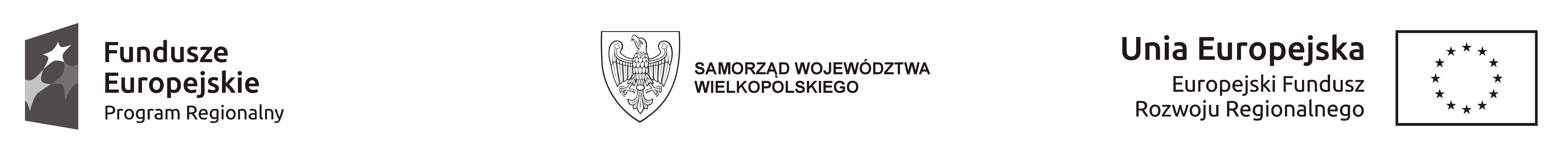 Wykaz niezbędny do oceny oferty w kryterium doświadczenie osób skierowanych do realizacji zamówieniaDotyczy części……………Oświadczam, że wymienione osoby posiadają stosowne uprawnienia oraz wymagane doświadczenie.Jednocześnie, zobowiązuję się do realizacji przedmiotu zamówienia przy pomocy wyżej wskazanych osób.  ...............................................                                                                                           ...........................................................                                               miejscowość,  data                                                      pieczęć i podpis osoby/ób uprawnionej/ych do reprezentowania WykonawcyLp.Imię i NazwiskoNazwa i adres Zamawiającego, na rzecz którego realizowane było zamówienieWartość nadzorowanej roboty budowlanej z danej branży  (budowy, rozbudowy, przebudowy budynku) 1.2.3.4.5.6.7.